Applicant (Child) Information:______________________       	______________________      	______________________Last Name	                        	First Name                         	Preferred Name______________________	______________________      	 ____________________Birth date (yyyy/mm/dd)	Child’s Gender 			 Phone Number	________________________________________    		_________________________    Address: No. & Street                   					City/Town                    _______________________					_________________________Province                						Postal CodeDoes the child claim Aboriginal, Métis, or Inuit ancestry (circle):      YES		NOParent/Step-Parent/Sponsor/Legal Guardian Information:______________________       	_____________________      	______________________Last Name	                        	First Name                          	Preferred Name________________________________________    		_________________________    Address: No. & Street                   					City/Town                    _______________________					_________________________Province                						Postal CodeFinancial Information:Please provide reported combined net-income from last year’s tax return for your family: $__________________How many people in your family? (Number) _________Science Camp Information:Preferred week of camp to attend: ________________How much financial assistance are you requesting? $_____________Parent Section:Why do you need a bursary for EUReKA? (Please remember that selection is based solely on need and is in no way dependent on performance.)How will EUReKA! Benefit your child?Child Section (to be filled out by the child):What do you hope to gain from a week at EUReKA?What science experiments have you had or particularly enjoyed?Is there anything else you would like to tell us?DECLARATION:I hereby declare that all information given above is true and complete in every respect; that I have answered all questions on this form and that the bursary is essential to my child coming to camp.  Furthermore, I agree that EUReKA! has first claim to any monies awarded, and that if my circumstances change from those reported on this application, the bursary may be rescinded.Signature of Parent: ___________________________         		Date: _____________________Our Board of Directors meets monthly during summer camp season and twice prior to summer camp season to allocate bursary funds.  Applications for bursaries will be reviewed May 26th, June 23rd, July 20th, and August 3rd. Any applications received after August 3rd will not be reviewed. The earlier we receive your application, the better your chances are of receiving more funding.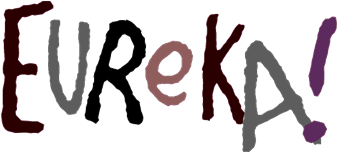 Science ProgramBURSARY APPLICATION FORMFOR OFFICE USE ONLYFOR OFFICE USE ONLYFOR OFFICE USE ONLYScience ProgramBURSARY APPLICATION FORMCamp #:Science ProgramBURSARY APPLICATION FORMBursary Granted:Y      /    NY      /    NC/O TRU Science Office805 TRU Way | Kamloops, BC | V2C 0C8Phone: (250) 371-5534 | Fax: (250) 828-5450 | Email: eureka@tru.ca$Please print off this document and complete the sections below to the best of your knowledge.  Incomplete application will NOT be considered. Letters may accompany this application. Please return completed applications and additional documentation to EUReKA! either via by mail or email a scanned copy.